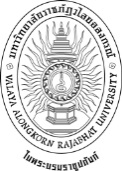 ชื่อโครงการ		การประชุมวิชาการระดับชาติ ครั้งที่ 4 ประจำปี 2562ระยะเวลาดำเนินการ	31 พฤษภาคม 2562สถานที่ดำเนินการ	ห้องประชุมราชนครินทร์ ชั้น 5 อาคาร 100 ปี สมเด็จพระศรีนครินทร์			มหาวิทยาลัยราชภัฏวไลยอลงกรณ์ ในพระบรมราชูปถัมภ์ จังหวัดปทุมธานี-------------------------------------------------------1. หลักการและเหตุผล			ด้วยวิทยาลัยนวัตกรรมการจัดการ มหาวิทยาลัยราชภัฏวไลยอลงกรณ์  ในพระบรมราชูปถัมภ์ กำหนดจัดประชุมวิชาการระดับชาติ ครั้งที่ 4 ประจำปี ๒๕62 โดยมีวัตถุประสงค์เพื่อเป็นการเผยแพร่ความก้าวหน้าของการวิจัยและการพัฒนาองค์ความรู้ในสาขารัฐประศาสนศาสตร์/สาขารัฐศาสตร์                สาขาบริหารธุรกิจ/นวัตกรรมการจัดการ สาขาวิทยาศาสตร์ เทคโนโลยี และสิ่งแวดล้อม สาขาการศึกษา และสาขาสังคมศาสตร์และมนุษยศาสตร์ สู่สาธารณชนและชุมชน โดยเปิดโอกาสให้อาจารย์ นักวิชาการ นักวิจัย นักศึกษาระดับปริญญาตรีและระดับบัณฑิตศึกษา ได้มีการแลกเปลี่ยนเรียนรู้ประสบการณ์ และเผยแพร่ผลงานวิชาการ รวมทั้งเพื่อส่งเสริมความเข้มแข็งทางวิชาการและเป็นการพัฒนาคุณภาพมาตรฐานงานวิจัยระดับบัณฑิตศึกษาให้มีคุณภาพสอดคล้องกับเกณฑ์มาตรฐานหลักสูตรระดับบัณฑิตศึกษา พ.ศ. ๒๕5๘ ของสำนักงานคณะกรรมการการอุดมศึกษา2. วัตถุประสงค์			1)	เพื่อเผยแพร่ผลงานวิชาการ งานวิจัยของอาจารย์ นักวิชาการ นักวิจัย นักศึกษาระดับปริญญาตรีและระดับบัณฑิตศึกษา           			2)	เพื่อเปิดโอกาสให้อาจารย์ นักวิชาการ นักวิจัย นักศึกษาระดับปริญญาตรีและระดับบัณฑิตศึกษามีการแลกเปลี่ยนเรียนรู้ ประสบการณ์และข้อมูลวิชาการต่าง ๆ		  3)	เพื่อเสริมสร้างเครือข่ายนักวิจัยระหว่างมหาวิทยาลัยให้มีความเข้มแข็งยิ่งขึ้น		  4) เพื่อนำผลการวิจัยไปประยุกต์ใช้ในการพัฒนาหน่วยงาน ท้องถิ่นและประเทศต่อไป		  5) เพื่อพัฒนาคุณภาพงานวิจัย วิทยานิพนธ์  การค้นคว้าอิสระของนักศึกษาระดับปริญญาตรีและ                ระดับบัณฑิตศึกษา 3. วัน และสถานที่การจัดประชุม		วันศุกร์ที่ 31 พฤษภาคม พ.ศ. 2562 ณ ห้องประชุมราชนครินทร์ ชั้น 5 อาคาร 100 ปี     สมเด็จพระศรีนครินทร์4. รูปแบบการจัดการงานประชุมวิชาการ		 1) การบรรยายพิเศษ (Keynote Lecture)		 2)	 การนำเสนอผลงานวิจัย/ผลงานวิชาการ แบบบรรยาย (Oral Presentation)		 3)	 การนำเสนอผลงานวิจัย/ผลงานวิชาการ แบบโปสเตอร์ (Poster Presentation)5. กลุ่มสาขาผลงานวิจัย		 1) รัฐประศาสนศาสตร์/ รัฐศาสตร์		 2) บริหารธุรกิจ/นวัตกรรมการจัดการ		 3) วิทยาศาสตร์ เทคโนโลยี และสิ่งแวดล้อมศึกษา		 4) การศึกษา		 5) สังคมศาสตร์และมนุษยศาสตร์6. อัตราค่าลงทะเบียน (Early Bird) 18 มกราคม 2562 – 28 กุมภาพันธ์ 2562*หมายเหตุ: อัตราค่าลงทะเบียนนี้รวมค่าเอกสาร (Proceedings) อาหารว่าง และอาหารกลางวันและสามารถส่งใบสมัคร ชำระเงิน พร้อมส่งบทคัดย่อภาษาไทยและภาษาอังกฤษโดยที่ยังไม่ต้องส่งบทความฉบับสมบูรณ์อัตราค่าลงทะเบียน ตั้งแต่วันที่ 1 มีนาคม 2562- 19 เมษายน 2562*หมายเหตุ: อัตราค่าลงทะเบียนนี้ รวมค่าเอกสาร (Proceedings) อาหารว่าง และอาหารกลางวัน8. ผลที่คาดว่าจะได้รับ		  1) ผู้เข้าร่วมประชุมได้รับความรู้ความเข้าใจและประสบการณ์จากวิทยากรในการบรรยายพิเศษ และร่วมการนำเสนอผลงานวิจัย/ ผลงานวิชาการ		  2) ผู้เข้าร่วมงานประชุมเกิดแรงบันดาลใจในการพัฒนากระบวนการเรียนการสอนและการวิจัย		  3) ผู้เข้าร่วมประชุมมีความเข้าใจแนวทางการจัดการเรียนการสอนแบบการเรียนรู้เชิงรุก9. การประเมินผล	  	  1) ประเมินผลโดยใช้แบบสอบถาม10. ผู้รับผิดชอบโครงการ		  1) อาจารย์ ดร.อมรรักษ์  สวนชูผล  อาจารย์สังกัดวิทยาลัยนวัตกรรมการจัดการ11. กำหนดการดำเนินงาน		  ผู้ประสงค์จะนำเสนอผลงานวิจัย ส่งแบบฟอร์มลงทะเบียนบทความวิจัยฉบับเต็ม ซึ่งจัดพิมพ์ตามรูปแบบที่กำหนดซึ่งระบุไว้ในแบบฟอร์ม สอบถามรายละเอียดเพิ่มเติมที่ อาจารย์ ดร.อนัญญา  โพธิ์ประดิษฐ์ หรือนางสาวปัทมา พรหมสวัสดิ์ โทรศัพท์/ โทรสาร 02-909-3021 โดยมีกำหนดการดำเนินงาน ดังนี้12. วิธีการชำระเงิน		  ผู้ประสงค์จะนำเสนอผลงานวิจัย ส่งแบบฟอร์มบทความวิจัยฉบับเต็ม ซึ่งจัดพิมพ์ตามรูปแบบ     ที่กำหนดซึ่งระบุไว้ในแบบฟอร์ม ระหว่างวันที่  18  มกราคม – 19 เมษายน 62			1) ชำระเงินด้วยตนเองได้ที่ มหาวิทยาลัยราชภัฏวไลยอลงกรณ์ ในพระบรมราชูปถัมภ์            ฝ่ายการเงิน ชั้น 2 อาคาร 100 ปี สมเด็จพระศรีนครินทร์ (ระบุค่าสมัครลงบทความประชุมวิชาการระดับชาติครั้งที่ 4) หรือ โอนเงินเข้าบัญชีเลขที่ 980-0-82147-3 ชื่อบัญชี มหาวิทยาลัยราชภัฏวไลยอลงกรณ์ ประเภทออมทรัพย์ ธนาคารกรุงไทย สาขามหาวิทยาลัยราชภัฏวไลยอลงกรณ์			2) หลังจากจ่ายเงินเรียบร้อยแล้วโปรดส่งหลักฐานการชำระเงิน พร้อมชื่อ-นามสกุล มายังหมายเลขโทรสาร 02-909-3021 หรือ E-mail: cim@vru.ac.th 			3) เงื่อนไขการยกเลิก ผู้ลงทะเบียนและชำระเงินเรียบร้อยแล้วทางผู้จัดขอสงวนสิทธิ์ในการคืนเงินค่าลงทะเบียน แต่สามารถส่งผู้แทนเข้าร่วมประชุมได้13. ติดต่อสอบถามรายละเอียดเพิ่มเติมได้ที่			อาจารย์ ดร.อนัญญา  โพธิ์ประดิษฐ์ และนางสาวปัทมา  พรหมสวัสดิ์ วิทยาลัยนวัตกรรมการจัดการ มหาวิทยาลัยราชภัฏวไลยอลงกรณ์ ในพระบรมราชูปถัมภ์ จังหวัดปทุมธานี ชั้น 4 อาคาร 100 ปี สมเด็จพระศรีนครินทร์ เลขที่ 1 หมู่ที่ 20 ถนนพหลโยธิน ตำบลคลองหนึ่ง อำเภอคลองหลวง จังหวัดปทุมธานี 13180 โทรศัพท์ 02-909-3021 ต่อ 497 โทรสาร 02-909-3021 เว็บไซต์ cim.vru.ac.thกำหนดการประชุมวิชาการระดับชาติ ครั้งที่ 4 ประจำปี ๒๕๖2นวัตกรรมการจัดการ: สังคมสีเขียวเพื่อการพัฒนาที่ยั่งยืนGreen Society for Sustainable Developmentวันศุกร์ที่ 3๑ พฤษภาคม ๒๕๖2 เวลา ๐๘.๐๐ – ๑๗.๐๐ น.
ณ ห้องประชุมราชนครินทร์ ชั้น ๕ อาคาร ๑๐๐ ปี สมเด็จพระศรีนครินทร์
มหาวิทยาลัยราชภัฏวไลยอลงกรณ์ ในพระบรมราชูปถัมภ์
****************************๐๘.๐๐ – ๐๘.๓๐ น.	ลงทะเบียน รับเอกสาร และอาหารว่าง
๐๘.๓๐ – ๐๙.๐๐ น.	- พิธีเปิดโดย อาจารย์ ดร.สุพจน์ ทรายแก้ว  อธิการบดีมหาวิทยาลัยราชภัฏวไลยอลงกรณ์ ในพระบรมราชูปถัมภ์- กล่าวรายงานโดย ผู้ช่วยศาสตราจารย์ ดร.นิสา พักตร์วิไล
  คณบดีวิทยาลัยนวัตกรรมการจัดการ- อธิการบดี มอบของที่ระลึกให้กับผู้บรรยายพิเศษ และผู้บริหารสถาบันเครือข่าย  
  ความร่วมมือในการจัดประชุมวิชาการระดับชาติ- ผู้บริหารมหาวิทยาลัย ผู้บริหารสถาบันเครือข่าย วิทยากรผู้ทรงคุณวุฒิ   ร่วมถ่ายภาพเป็นที่ระลึก๐๙.๐๐ – ๑๑.๐๐ น.	บรรยายพิเศษ หัวข้อ “นวัตกรรมการจัดการ: สังคมสีเขียวเพื่อการพัฒนาที่ยั่งยืน
โดย วิทยากรผู้ทรงคุณวุฒิ๑๑.๐๐ – ๑๒.๐๐ น.	การนำเสนอผลงานวิจัย/ผลงานวิชาการแบบโปสเตอร์ (Poster Presentation)๑๒.๐๐ – ๑๓.๐๐ น.	รับประทานอาหารกลางวัน๑๓.๐๐ – ๑๗.๐๐ น.	การนำเสนอผลงานวิจัย/ผลงานวิชาการแบบบรรยาย (Oral Presentation) และมอบเกียรติบัตร- การนำเสนอผลงานแบบบรรยาย (Oral Presentation)	- สาขารัฐประศาสนศาสตร์/รัฐศาสตร์	- สาขาบริหารธุรกิจ/นวัตกรรมการจัดการ	- สาขาวิทยาศาสตร์ เทคโนโลยี และสิ่งแวดล้อม	- สาขาการศึกษา	- สาขาสังคมศาสตร์และมนุษยศาสตร์- มอบเกียรติบัตรแก่ผู้นำเสนอผลงานวิจัยและผลงานวิชาการ แบบโปสเตอร์และ   
  แบบบรรยายพร้อมมอบรางวัลการนำเสนอผลงานวิจัยดีเด่น (ภายในห้องบรรยาย)   
  และกล่าวปิดการสัมมนาโดยผู้ทรงคุณวุฒิประจำห้องหมายเหตุ : กำหนดการอาจมีการเปลี่ยนแปลงได้ตามความเหมาะสมใบสมัครการประชุมวิชาการระดับชาติ ครั้งที่ 4 ประจำปี 2562นวัตกรรมการจัดการ: สังคมสีเขียวเพื่อการพัฒนาที่ยั่งยืนGreen Society for Sustainable Developmentวันศุกร์ที่ 31 พฤษภาคม 2562 เวลา 08.00 – 17.00 น.
ณ ห้องประชุมราชนครินทร์ ชั้น 5 อาคาร 100 ปี สมเด็จพระศรีนครินทร์
มหาวิทยาลัยราชภัฏวไลยอลงกรณ์ ในพระบรมราชูปถัมภ์1. รายละเอียดผู้เข้าร่วมประชุมชื่อ-สกุล.............................................................................ตำแหน่งงาน............................................................................สถานที่ทำงาน...................................................................................................................................................................ตำแหน่ง   นักวิจัย/ นักวิชาการ   อาจารย์  นศ.ปริญญาตรี  นศ.ปริญญาโท  นศ.ปริญญาเอก  อื่นๆ ระบุ...........................................................หลักสูตร..............................................................................คณะ......................................................................................มหาวิทยาลัย........................................................................จังหวัด..................................................................................ที่อยู่ (สามารถติดต่อได้)…………………….……..……………………………………………………………………………………………………….โทรศัพท์มือถือ.....................................................................E-mail: …………………………………………….…………….…..……..มีความประสงค์เข้าร่วมประชุม เข้าร่วมประชุมและนำเสนอผลงานวิจัย/ ผลงานวิชาการ	 แบบบรรยาย (3,000 บาท) 			 แบบโปสเตอร์ (3,000 บาท)  เข้าร่วมประชุมวิชาการไม่นำเสนอผลงาน (500 บาท) นักศึกษาและบุคลากรของมหาวิทยาลัยราชภัฏวไลยอลงกรณ์ และมหาวิทยาลัยเครือข่าย 2,500 บาท นักศึกษาระดับปริญญาตรี ของมหาวิทยาลัยราชภัฏวไลยอลงกรณ์ และมหาวิทยาลัยอื่นๆ 1,500  บาทเข้าร่วมในกลุ่มสาขา	 กลุ่มสาขาวิชารัฐประศาสนศาสตร์/ รัฐศาสตร์	 กลุ่มสาขาวิชาบริหารธุรกิจ/นวัตกรรมการจัดการ	 กลุ่มสาขาวิชาการศึกษา			 กลุ่มสาขาวิชาสังคมศาสตร์และมนุษยศาสตร์	 กลุ่มสาขาวิชาวิทยาศาสตร์ เทคโนโลยี และสิ่งแวดล้อมศึกษา2. สำหรับผู้เข้าร่วมนำเสนอผลงานวิจัย/ ผลงานวิชาการ	(1)	ชื่อบทความ (ภาษาไทย)...........................................................................................................................	(ภาษาอังกฤษ).................................................................................................................................................	(2)	ชื่อผู้วิจัย  (ภาษาไทย)	 1).................................................................. 2) ................................................. 	(ภาษาอังกฤษ) 1)........................................................................... 2) ...........................................................3. วิธีการชำระเงิน	โอนเงินเข้าบัญชีเลขที่ 980-0-82147-3 ชื่อบัญชี มหาวิทยาลัยราชภัฏวไลยอลงกรณ์ ประเภทออมทรัพย์ ธนาคารกรุงไทย สาขามหาวิทยาลัยราชภัฏวไลยอลงกรณ์ (เมื่อโอนเงินเข้าบัญชีแล้ว กรุณา Scan หรือถ่ายรูปใบโอนเงินพร้อมแบบฟอร์มการชำระเงินค่าลงทะเบียน ส่งมาที่ E-mail: cim@vru.ac.th หรือโทรสาร 02-909-3021)                                                   		ลงชื่อผู้สมัคร.........................................................................                                                        		   วันที่.........................................................[ ชื่อ ภาษาไทย ] (ตัวหนาขนาด 14 point จัดกึ่งกลาง)[ ชื่อเรื่อง ภาษาอังกฤษ (ตัวพิมพ์ใหญ่) ]        (เว้น 14 point)ชื่อ – สกุลนักศึกษาภาษาไทย 1 ชื่อ-สกุลอาจารย์ที่ปรึกษาหลักภาษาไทย2 และชื่ออาจารย์ที่ปรึกษาร่วมภาษาไทย3ชื่อ – สกุลนักศึกษาภาษาอังกฤษ1,ชื่อ-สกุลอาจารย์ที่ปรึกษาหลักภาษาอังกฤษ2,และชื่ออาจารย์ที่ปรึกษาร่วมภาษาอังกฤษ3 (ตัวหนาขนาด 12 point จัดกึ่งกลาง)(เว้น 14 point)1 สังกัด หลักสูตร.............................. คณะ............... มหาวิทยาลัย.............................. อีเมล์..............................2 สังกัด หลักสูตร.............................. คณะ............... มหาวิทยาลัย.............................. อีเมล์..............................3 สังกัด หลักสูตร.............................. คณะ............... มหาวิทยาลัย.............................. อีเมล์..............................(ตัวหนาขนาด 12 point จัดกึ่งกลาง)(เว้น 14 point)(เว้น 14 point)บทคัดย่อ	[ พิมพ์เนื้อหาตรงนี้ ] ระบุถึงความสำคัญของเรื่อง ครอบคลุมปัญหา วัตถุประสงค์ ขอบเขตการวิจัย วิธีการวิจัย การเก็บรวบรวมข้อมูล เครื่องมือ อุปกรณ์ กลุ่มตัวอย่างที่ศึกษา และผลการวิจัยโดยสังเขป บทคัดย่อเขียนเป็นภาษาไทยหรือภาษาอังกฤษ พิมพ์โดยตัวอักษร TH SarabunPSK ขนาด 16 พอยด์ โดยมีเนื้อหารวมกันแล้ว ไม่เกิน 250  คำคำสำคัญ: [ พิมพ์เนื้อหาตรงนี้ ] จำนวน 3-5 คำABSTRACT	[ พิมพ์เนื้อหาตรงนี้ ] ระบุถึงความสำคัญของเรื่อง ครอบคลุมปัญหา วัตถุประสงค์ ขอบเขตการวิจัย วิธีการวิจัย การเก็บรวบรวมข้อมูล เครื่องมือ อุปกรณ์ กลุ่มตัวอย่างที่ศึกษา และผลการวิจัยโดยสังเขป บทคัดย่อเขียนเป็นภาษาไทยหรือภาษาอังกฤษ พิมพ์โดยตัวอักษร TH SarabunPSK ขนาด 16 พอยด์ โดยมีเนื้อหารวมกันแล้ว ไม่เกิน 400  คำKeywords: [ พิมพ์เนื้อหาตรงนี้ ]บทนำ	[ พิมพ์เนื้อหาตรงนี้ ] อธิบายความสำคัญของที่มาและปัญหาของงานวิจัย ภูมิหลังของ งานวิจัยที่เกี่ยวข้องวัตถุประสงค์การวิจัย	[ พิมพ์เนื้อหาตรงนี้ ]กรอบแนวคิด	[ พิมพ์เนื้อหาตรงนี้ ] วิธีการวิจัย	[ พิมพ์เนื้อหาตรงนี้ ] อธิบายเทคนิคและวิธีการทั่วไปผลการวิจัย	[ พิมพ์เนื้อหาตรงนี้ ] อธิบายผลการทดลองต่างๆ ผลการวิเคราะห์ข้อมูล การแปลความ ผลที่ได้จากการวิเคราะห์ การเสนอผลการวิจัยควรเสนอตามลำดับของวัตถุประสงค์ และหรือสมมติฐานสรุปและอภิปรายผลการวิจัย	[ พิมพ์เนื้อหาตรงนี้ ] สรุปผลงานสำคัญที่ค้นพบจากการวิจัยหรือการศึกษาครั้งนี้ อธิบายหรือตีความหมายผลการวิจัยให้เข้าใจชัดเจนยิ่งขึ้น โดยให้เหตุผลแก่ผลการทดลอง นำแนวคิด ทฤษฎีและผลการวิจัยมาสนับสนุน วิเคราะห์ความสอดคล้องหรือขัดแย้งกับทฤษฎีและผลการวิจัยที่ผู้อื่น และให้ข้อเสนอแนะเกี่ยวกับประโยชน์ในการประยุกต์ผลการวิจัย เสนอแนะแนวทางการวิจัยที่ควรทำต่อไปกิตติกรรมประกาศ (ถ้ามี)	[ พิมพ์เนื้อหาตรงนี้ ] ข้อความกล่าวขอบคุณผู้มีส่วนสนับสนุนช่วยเหลือและให้ความร่วมมือในการทำวิจัยบรรณานุกรม	รวบรวมรายการเอกสารทั้งหมดที่ผู้วิจัยได้ใช้อ้างอิงในการเขียนบทความ บอกแหล่งที่มาของข้อความ แนวคิด หรือข้อมูลต่าง ๆ เพื่อเป็นการให้เกียรติแก่บุคคลหรือสถาบัน องค์กรผู้เป็นเจ้าของข้อความ โดยใช้รูปแบบ  APA Style (American Psychological Association) เช่นภิญโญ  สาธร. (2521). หลักบริหารการศึกษา. กรุงเทพฯ: วัฒนาพานิช.สายสนม  ประดิษฐ์ดวง. (2541). ข้าวกล้องและรำข้าว-อาหารป้องกันโรค.วารสารอุตสาหกรรมเกษตร.9(2),38-41.ไมตรี  อินทร์ประสิทธิ์ และคนอื่น ๆ. (2544). การปฏิรูปกระบวนการเรียนรู้คณิตศาสตร์ ในโรงเรียนโดยกระบวนการทางคณิตศาสตร์. สืบค้นจาก http//:22web.kku.ac.th/%7Ecrme/CRN/FilePDF/ThAbstract.pdf[ พิมพ์เนื้อหาตรงนี้ ]................................................................................................................................................[ พิมพ์เนื้อหาตรงนี้ ]................................................................................................................................................[ พิมพ์เนื้อหาตรงนี้ ]................................................................................................................................................[ ชื่อ ภาษาไทย ] (ตัวหนาขนาด 14 point จัดกึ่งกลาง)[ ชื่อเรื่อง ภาษาอังกฤษ (ตัวพิมพ์ใหญ่) ]        (เว้น 14 point)ชื่อ – สกุลนักศึกษาภาษาไทย 1 ชื่อ-สกุลอาจารย์ที่ปรึกษาหลักภาษาไทย2 และชื่ออาจารย์ที่ปรึกษาร่วมภาษาไทย3ชื่อ – สกุลนักศึกษาภาษาอังกฤษ1,ชื่อ-สกุลอาจารย์ที่ปรึกษาหลักภาษาอังกฤษ2,และชื่ออาจารย์ที่ปรึกษาร่วมภาษาอังกฤษ3(ตัวหนาขนาด 12 point จัดกึ่งกลาง)(เว้น 14 point)1 หลักสูตร..............................สาขาวิชา..............................ชื่อสถาบัน..............................จังหวัด..............................2 หลักสูตร..............................สาขาวิชา..............................ชื่อสถาบัน..............................จังหวัด..............................3 หลักสูตร..............................สาขาวิชา..............................ชื่อสถาบัน..............................จังหวัด..............................(ตัวหนาขนาด 12 point จัดกึ่งกลาง)(เว้น 14 point)(เว้น 14 point)บทคัดย่อ	[ พิมพ์เนื้อหาตรงนี้ ]ABSTRACT	[ พิมพ์เนื้อหาตรงนี้ ]คำสำคัญ : [ พิมพ์เนื้อหาตรงนี้ ]Keywords :[ พิมพ์เนื้อหาตรงนี้ ]บทนำ	[ พิมพ์เนื้อหาตรงนี้ ]เนื้อหา	[ พิมพ์เนื้อหาตรงนี้ ]สรุป	[ พิมพ์เนื้อหาตรงนี้ ]เอกสารอ้างอิง[ พิมพ์เนื้อหาตรงนี้ ]................................................................................................................................................[ พิมพ์เนื้อหาตรงนี้ ]................................................................................................................................................[ พิมพ์เนื้อหาตรงนี้ ]................................................................................................................................................ประเภทผู้เข้าร่วมประชุม ผู้เข้าร่วมประชุม ผู้เสนอผลงานแบบบรรยาย ผู้เสนอผลงาน แบบโปสเตอร์ (นำโปสเตอร์มาเอง) 1. บุคคลทั่วไป 500 2,5002,5002. นักศึกษาและบุคลากรของมหาวิทยาลัยราชภัฏ        วไลยอลงกรณ์  5002,3002,3003. มหาวิทยาลัยเครือข่าย เครือข่ายละ 5 บทความ (ทั้งแบบบรรยายและแบบโปสเตอร์)5002,3002,3004. นักศึกษาระดับปริญญาตรี ของมหาวิทยาลัยราชภัฏวไลยอลงกรณ์ และมหาวิทยาลัยอื่นๆ5001,5001,500ประเภทผู้เข้าร่วมประชุม ผู้เข้าร่วมประชุม ผู้เสนอผลงานแบบบรรยาย ผู้เสนอผลงาน แบบโปสเตอร์ (นำโปสเตอร์มาเอง) 1. บุคคลทั่วไป 500 3,000 3,000 2. นักศึกษาและบุคลากรของมหาวิทยาลัยราชภัฏ        วไลยอลงกรณ์  5002,5002,5003. มหาวิทยาลัยเครือข่าย เครือข่ายละ 5 บทความ (ทั้งแบบบรรยายและแบบโปสเตอร์)5002,5002,5004. นักศึกษาระดับปริญญาตรี ของมหาวิทยาลัยราชภัฏวไลยอลงกรณ์ และมหาวิทยาลัยอื่นๆ5001,5001,500รายละเอียดกิจกรรมช่วงเวลาส่งผลงานแบบฉบับเต็ม (Full Paper) 10-12 หน้าพร้อมชำระเงิน18  มกราคม – 19 เมษายน 62แจ้งผลการพิจารณาบทความภายใน 26 เมษายน 2562วันสุดท้ายการแก้ไขบทความฉบับเต็ม3 พฤษภาคม 2562ประกาศผลการพิจารณาบทความทางเว็บไซต์ cim.vru.ac.th10 พฤษภาคม 2562วันประชุมทางวิชาการ31 พฤษภาคม 2562